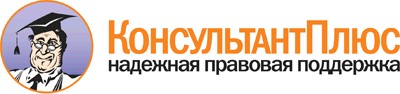 Приказ Минтруда России от 04.08.2014 N 526н "Об утверждении профессионального стандарта "Инструктор-методист по адаптивной физической культуре" (Зарегистрировано в Минюсте России 20.08.2014 N 33674)Документ предоставлен КонсультантПлюс www.consultant.ruДата сохранения: 10.03.2015Зарегистрировано в Минюсте России 20 августа 2014 г. N 33674МИНИСТЕРСТВО ТРУДА И СОЦИАЛЬНОЙ ЗАЩИТЫ РОССИЙСКОЙ ФЕДЕРАЦИИПРИКАЗот 4 августа 2014 г. N 526нОБ УТВЕРЖДЕНИИ ПРОФЕССИОНАЛЬНОГО СТАНДАРТА "ИНСТРУКТОР-МЕТОДИСТ ПО АДАПТИВНОЙ ФИЗИЧЕСКОЙ КУЛЬТУРЕ"КонсультантПлюс: примечание.Постановлением Правительства РФ от 23.09.2014 N 970 в Правила разработки, утверждения и применения профессиональных стандартов, утв. Постановлением Правительства РФ от 22.01.2013 N 23, внесены изменения. Норма, предусматривающая утверждение профессионального стандарта, содержится в пункте 16 новой редакции Правил.В соответствии с пунктом 22 Правил разработки, утверждения и применения профессиональных стандартов, утвержденных постановлением Правительства Российской Федерации от 22 января 2013 г. N 23 (Собрание законодательства Российской Федерации, 2013, N 4, ст. 293), приказываю:Утвердить прилагаемый профессиональный стандарт "Инструктор-методист по адаптивной физической культуре".Министр М.А.ТОПИЛИНУтвержден приказом Министерства труда и социальной защиты Российской Федерацииот 4 августа 2014 г. N 526нПРОФЕССИОНАЛЬНЫЙ СТАНДАРТИНСТРУКТОР-МЕТОДИСТ ПО АДАПТИВНОЙ ФИЗИЧЕСКОЙ КУЛЬТУРЕРегистрационный номерОбщие сведенияОрганизационно-методическая деятельность в области адаптивной физической культуры (АФК) и адаптивного спорта(наименование вида профессиональной деятельности)	КодОсновная цель вида профессиональной деятельности:Группа занятий:(код ОКЗ <1>)	(наименование)	(код ОКЗ)	(наименование)Отнесение к видам экономической деятельности:(код ОКВЭД<2>)(наименование вида экономической деятельности)Описание трудовых функций, входящихв профессиональный стандарт (функциональная карта вида профессиональной деятельности)Характеристика обобщенных трудовых функцийОбобщенная трудовая функцияНаименованиеКодУровень квалификацииПроисхождение обобщенной трудовой функцииКод оригиналаРегистрационный номер  профессионального стандартаДополнительные характеристикиТрудовая функцииНаименованиеКодУровень (подуровень)квалификац ииПроисхождение трудовой функцииКод оригиналаРегистрационный номер профессионального стандартаТрудовая функцияНаименованиеКодУровень (подурове нь) квалифика цииПроисхождение трудовой функцииКод оригиналаРегистрационный номер профессионального стандартаТрудовая функцияНаименованиеКодУровень (подуровень) квалификаци иПроисхождение трудовойфункцииКод оригиналаРегистрационный номер  профессионального стандартаТрудовая функцияНаименованиеКодУровень (подуровен ь) квалифика цииПроисхождение трудовой функцииКод оригиналаРегистрационный номер  профессионального стандартаТрудовая функцияНаименованиеКодУровень (подуровень)квалификац ииПроисхождение трудовой функцииКод оригиналаРегистрационный номер профессионального стандартаОбобщенная трудовая функцияНаименовани еКодУровень квалификацииПроисхождение обобщенной трудовой функцииКод оригиналаРегистрационный номер профессионального стандартаДополнительные характеристикиТрудовая функцияНаименованиеКодУровень (подуровень) квалификаци иПроисхождение трудовой функцииКод оригиналаРегистрационный номер  профессионального стандартаТрудовая функцияНаименованиеКодУровень (подуровень)квалификац ииПроисхождение трудовой функцииКод оригиналаРегистрационный номер  профессионального стандартаТрудовая функцияНаименовани еКодУровень (подуровень)квалификац ииПроисхождение трудовой функцииКод оригиналаРегистрационный номер профессионального стандартаОбобщенная трудовая функцияНаименованиеКодУровень квалификацииПроисхождение обобщенной трудовой функцииКод оригиналаРегистрационный номер  профессионального стандартаДополнительные характеристикиТрудовая функцияНаименовани еКодУровень (подуровень) квалификацииПроисхождение трудовой функцииКод оригиналаРегистрационный номер  профессионального стандартаТрудовая функцияНаименованиеКодУровень (подуровень) квалификацииПроисхождение трудовой функцииКод оригиналаРегистрационный номер  профессионального стандартаТрудовая функцияНаименованиеКодУровень (подуровень) квалификацииПроисхождение трудовой функцииКод оригиналаРегистрационный номер  профессионального стандартаОбобщенная трудовая функцияНаименованиеКодУровень квалификацииПроисхождение обобщенной трудовой функцииКод оригиналаРегистрационный номер профессионального стандартаДополнительные характеристикиТрудовая функцияНаименовани еКодУровень (подуровень) квалификацииПроисхождение трудовой функцииКод оригиналаРегистрационный номер профессионального стандартаТрудовая функцияНаименовани еКодУровень (подуровень) квалификацииПроисхождение трудовой функцииКод оригиналаРегистрационный номер профессионального стандартаСведения об организациях - разработчиках профессионального стандартаОтветственная организация-разработчикНаименования организаций-разработчиков--------------------------------<1> Общероссийский классификатор занятий.<2> Общероссийский классификатор видов экономической деятельности.<3> Приказ Минздравсоцразвития России от 12 апреля 2011 г. N 302н "Об утверждении перечней вредных и (или) опасных производственных факторов и работ, при выполнении которых проводятся обязательные предварительные и периодические медицинские осмотры и порядка проведения обязательных предварительных (при поступлении на работу) и периодических медицинских осмотров (обследований) работников, занятых на тяжелых работах и на работах с вредными и (или) опасными условиями труда" (зарегистрирован в Минюсте России 21 октября 2011 г. N 22111), с изменением, внесенным приказом Минздрава России от 15 мая 2013 г. N 296н (зарегистрирован в Минюсте России 3 июля 2013 г., регистрационный N 28970).<4> Единый квалификационный справочник должностей руководителей, специалистов и служащих.<5> Общероссийский классификатор специальностей по образованию.2351Специалисты по методике обучения и воспитательной работе2359Специалисты по обучению, не вошедшие в другие группы80.10.1Дошкольное образование (предшествующее начальному общему образованию)80.10.3Дополнительное образование детей80.21Основное общее и среднее (полное) общее образование80.22.2Среднее профессиональное образование80.30Высшее профессиональное образование85.31Предоставление социальных услуг с обеспечением проживания85.32Предоставление социальных услуг без обеспечения проживания92.62Прочая деятельность в области спорта93.04Физкультурно-оздоровительная деятельностьОбобщенные трудовые функцииОбобщенные трудовые функцииОбобщенные трудовые функцииТрудовые функцииТрудовые функцииТрудовые функциикоднаименованиеуровень квалиф икацииНаименованиекодуровень (подуровен ь)     квалифика цииAОрганизация и4Комплектование группы для занятий сA/01.44проведение групповыхучетом основного дефекта ии индивидуальныхпсихофизического состояниязанятий по адаптивнойзанимающихся (лиц с ограниченнымифизической культуре свозможностями здоровья (включаялицами синвалидов) всех возрастных иограниченныминозологических групп)возможностями здоровья (включая инвалидов) всех возрастных и нозологических группвозможностями здоровья (включая инвалидов) всех возрастных и нозологических группПроведение занятий по адаптивной физической культуре с лицами с ограниченными возможностями здоровья (включая инвалидов) всех возрастных и нозологических групп поA/02.44утвержденным программамПроведение воспитательной, рекреационно-досуговой, оздоровительной работы с лицами с ограниченными возможностями здоровья (включая инвалидов) всех возрастных и нозологических группA/03.44Подготовка лиц с ограниченными возможностями здоровья (включая инвалидов) всех возрастных и нозологических групп к тренировочному этапу (этапу спортивной специализации)A/04.44Профилактика травматизма и использования допинга среди лиц с ограниченными возможностями здоровья (включая инвалидов) всех возрастных и нозологических группA/05.44BОрганизация и методическое обеспечение процессов физкультурной и спортивной деятельности в отношении лиц с ограниченными возможностями здоровья (включая инвалидов) всех возрастных и нозологических групп, занимающихся адаптивной физической культурой и спортом5Организация и проведение мероприятий активного отдыха с лицами с ограниченными возможностями здоровья (включая инвалидов) всех возрастных и нозологических группB/01.55BОрганизация и методическое обеспечение процессов физкультурной и спортивной деятельности в отношении лиц с ограниченными возможностями здоровья (включая инвалидов) всех возрастных и нозологических групп, занимающихся адаптивной физической культурой и спортом5Методическое обеспечение организации физкультурной и спортивной деятельности лиц с ограниченными возможностями здоровья (включая инвалидов) всех возрастных и нозологических группB/02.55BОрганизация и методическое обеспечение процессов физкультурной и спортивной деятельности в отношении лиц с ограниченными возможностями здоровья (включая инвалидов) всех возрастных и нозологических групп, занимающихся адаптивной физической культурой и спортом5Методическое сопровождение деятельности специалистов образовательной организации, организации спортивной подготовки и других организаций, осуществляющих деятельность в области адаптивной физической культуры и спортаB/03.55CПроведение и сопровождение групповых и индивидуальных занятий по адаптивной физической культуре с лицами с ограниченными возможностями здоровья (включая инвалидов) всех возрастных и нозологических групп - членами спортивной сборной команды Российской Федерации по адаптивному спорту5Проведение занятий по адаптивной физической культуре, лечебной физической культуре (ЛФК) и общей физической подготовке (ОФП) с членами спортивной сборной команды Российской Федерации по адаптивному спорту (спортивной дисциплине)C/01.55CПроведение и сопровождение групповых и индивидуальных занятий по адаптивной физической культуре с лицами с ограниченными возможностями здоровья (включая инвалидов) всех возрастных и нозологических групп - членами спортивной сборной команды Российской Федерации по адаптивному спорту5Сопровождение членов спортивной сборной команды Российской Федерации по адаптивному спорту (спортивной дисциплине) во время специального тренировочного и соревновательного процессовC/02.55CПроведение и сопровождение групповых и индивидуальных занятий по адаптивной физической культуре с лицами с ограниченными возможностями здоровья (включая инвалидов) всех возрастных и нозологических групп - членами спортивной сборной команды Российской Федерации по адаптивному спорту5Профилактика травматизма иC/03.55использования допинга среди членов спортивной сборной команды Российской Федерации по адаптивному спорту (спортивной дисциплине)DРуководство6Руководство методическимD/01.66методическимобеспечением организацииобеспечениемфизкультурной и спортивнойпроцессовдеятельности лиц с ограниченнымифизкультурной ивозможностями здоровья (включаяспортивнойинвалидов) всех возрастных идеятельности внозологических группотношении лиц с ограниченнымиотношении лиц с ограниченнымиРуководство методическим сопровождением деятельности специалистов образовательной организации, организации спортивной подготовки и других организаций, осуществляющих деятельность в области адаптивной физической культуры и спортаD/02.66возможностямиРуководство методическим сопровождением деятельности специалистов образовательной организации, организации спортивной подготовки и других организаций, осуществляющих деятельность в области адаптивной физической культуры и спортаздоровья (включаяРуководство методическим сопровождением деятельности специалистов образовательной организации, организации спортивной подготовки и других организаций, осуществляющих деятельность в области адаптивной физической культуры и спортаинвалидов) всехРуководство методическим сопровождением деятельности специалистов образовательной организации, организации спортивной подготовки и других организаций, осуществляющих деятельность в области адаптивной физической культуры и спортавозрастных иРуководство методическим сопровождением деятельности специалистов образовательной организации, организации спортивной подготовки и других организаций, осуществляющих деятельность в области адаптивной физической культуры и спортанозологических групп,Руководство методическим сопровождением деятельности специалистов образовательной организации, организации спортивной подготовки и других организаций, осуществляющих деятельность в области адаптивной физической культуры и спортазанимающихсяРуководство методическим сопровождением деятельности специалистов образовательной организации, организации спортивной подготовки и других организаций, осуществляющих деятельность в области адаптивной физической культуры и спортаадаптивной физическойРуководство методическим сопровождением деятельности специалистов образовательной организации, организации спортивной подготовки и других организаций, осуществляющих деятельность в области адаптивной физической культуры и спортакультурой и спортомРуководство методическим сопровождением деятельности специалистов образовательной организации, организации спортивной подготовки и других организаций, осуществляющих деятельность в области адаптивной физической культуры и спортаВозможные наименования должностейИнструктор по адаптивной физической культуреТребования к образованию и обучениюСреднее профессиональное образование в области адаптивной физической культурыТребования к образованию и обучениюДопускается среднее профессиональное образование физической культуры и спорта и дополнительное профессиональное образование в области адаптивной физической культурыТребования к опыту практической работы-Особые условия допуска к работеОтсутствие запрета на занятие педагогической деятельностью в соответствии с законодательством Российской ФедерацииОсобые условия допуска к работеПрохождение обязательных предварительных (при поступлении на работу) и периодических медицинских осмотров (обследований) в установленном законодательством порядке <3>Особые условия допуска к работеРекомендуется прохождение специальных курсов повышения квалификации при проведении занятий с детьми дошкольного возраста (4- 6 лет)Наименование документаКодНаименование базовой группы, должности (профессии) или специальностиОКЗ2351Специалисты по методике обучения и воспитательной работеЕКС <4>-Инструктор по адаптивной физической культуреОКСО <5>050721.51Педагог по адаптивной физической культуре050721.52Педагог по адаптивной физической культуреУчитель адаптивной физической культуры050720.51Педагог по физической культуре и спорту050720.52Педагог по физической культуре и спорту суглубленной подготовкойТрудовые действияОценка исходных данных физической подготовленности лиц с ограниченными возможностями здоровья (включая инвалидов) всех возрастных и нозологических группТрудовые действияАнализ индивидуальных программ реабилитации инвалидов и исходныхданных физической подготовленности занимающихсяФормирование состава групп для занятий адаптивной физической культурой с учетом основного дефекта и психофизического состояния лиц с ограниченными возможностями здоровья (включая инвалидов) всех возрастных и нозологических группПланирование проведения групповых занятий с лицами с ограниченными возможностями здоровья (включая инвалидов) всех возрастных и нозологических групп с учетом основного дефекта и психофизического состояния лицПодбор наиболее эффективных методик проведения групповых занятий с лицами с ограниченными возможностями здоровья (включая инвалидов) всех возрастных и нозологических групп с учетом основного дефекта и психофизического состояния лицПроведение разъяснительных бесед с лицами, поступающими в группы занятий адаптивной физической культуры и родителями (законными представителями)Необходимые уменияАнализировать исходные данные физической подготовленности лиц с ограниченными возможностями здоровья (включая инвалидов) всех возрастных и нозологических группНеобходимые уменияСоставлять индивидуальные программы реабилитации инвалидовНеобходимые уменияПланировать проведение групповых занятий по адаптивной физической культуре с учетом основного дефекта и психофизического состояния лиц с ограниченными возможностями здоровья (включая инвалидов) всех возрастных и нозологических группНеобходимые уменияПользоваться спортивным инвентаремНеобходимые уменияОказывать первую доврачебную помощьНеобходимые уменияКонсультировать лиц с ограниченными возможностями здоровья (включая инвалидов) всех возрастных и нозологических групп или их родителей (законных представителей), скорректировать намерение заниматься в группе на основании возрастных ограничений, с учетом основного дефекта и психофизического состояния занимающихся, медицинских противопоказаний, физического развитияНеобходимые знанияТеория и методика адаптивной физической культурыНеобходимые знанияТеоретические основы организации методической работы по адаптивной физической культуре и спортуНеобходимые знанияОсновы коррекционной педагогики и коррекционной психологииНеобходимые знанияГигиенические основы физического воспитанияНеобходимые знанияСовременные способы организации занятий адаптивной физической культурой при различных нарушениях функций организмаНеобходимые знанияПоказания и противопоказания к проведению занятий по адаптивной физической культуреНеобходимые знанияПорядок составления плана проведения групповых занятийДругие характеристики-Трудовые действияОпределение задач и содержания группового или индивидуального занятия по адаптивной физической культуре с учетом возраста, подготовленности, индивидуальных и психофизических особенностей лица или группыТрудовые действияРазработка плана проведения занятия по адаптивной физической культуре по утвержденным программам и методикам адаптивного физического воспитанияТрудовые действияСоставление расписания проведения индивидуальных или групповых занятий по адаптивной физической культуре по утвержденным программам и методикам адаптивного физического воспитанияТрудовые действияПроведение занятия по адаптивной физической культуре согласно разработанному плану по утвержденным программам и методикам адаптивного физического воспитанияТрудовые действияРегулирование физической нагрузки занимающихсяТрудовые действияРекомендации по совершенствованию двигательной деятельности занимающихся с учетом основного дефекта и психофизического состояния занимающихся, медицинских противопоказаний, физического развитияТрудовые действияСовместно  с	медицинскими	работниками	контроль	физического состояния занимающихсяТрудовые действияПроведение поэтапного контроля подготовленности занимающихся и коррекцию этого процессаТрудовые действияОбеспечение безопасности занимающихся при проведении занятий адаптивной физической культуройТрудовые действияОтчет о проведенном занятии адаптивной физической культурой по установленной формеНеобходимые уменияПланировать групповое или индивидуальное занятие по адаптивной физической культуре по утвержденным программам и методикам адаптивного физического воспитанияПользоваться спортивным инвентаремПользоваться спортивным инвентаремПользоваться спортивным инвентаремПользоваться спортивным инвентаремПользоваться спортивным инвентаремПользоваться спортивным инвентаремПользоваться спортивным инвентаремОказывать первую доврачебную помощьОказывать первую доврачебную помощьОказывать первую доврачебную помощьОказывать первую доврачебную помощьОказывать первую доврачебную помощьОказывать первую доврачебную помощьОказывать первую доврачебную помощьПроводить   корректировку   плана  индивидуального  или	группового занятия с учетом данных поэтапного контроля подготовленностиПроводить   корректировку   плана  индивидуального  или	группового занятия с учетом данных поэтапного контроля подготовленностиПроводить   корректировку   плана  индивидуального  или	группового занятия с учетом данных поэтапного контроля подготовленностиПроводить   корректировку   плана  индивидуального  или	группового занятия с учетом данных поэтапного контроля подготовленностиПроводить   корректировку   плана  индивидуального  или	группового занятия с учетом данных поэтапного контроля подготовленностиПроводить   корректировку   плана  индивидуального  или	группового занятия с учетом данных поэтапного контроля подготовленностиПроводить   корректировку   плана  индивидуального  или	группового занятия с учетом данных поэтапного контроля подготовленностиОбучать лиц с ограниченными возможностями здоровья (включая инвалидов) всех возрастных и нозологических групп владению навыками и техникой выполнения упражнений, формировать нравственно-волевые качестваОбучать лиц с ограниченными возможностями здоровья (включая инвалидов) всех возрастных и нозологических групп владению навыками и техникой выполнения упражнений, формировать нравственно-волевые качестваОбучать лиц с ограниченными возможностями здоровья (включая инвалидов) всех возрастных и нозологических групп владению навыками и техникой выполнения упражнений, формировать нравственно-волевые качестваОбучать лиц с ограниченными возможностями здоровья (включая инвалидов) всех возрастных и нозологических групп владению навыками и техникой выполнения упражнений, формировать нравственно-волевые качестваОбучать лиц с ограниченными возможностями здоровья (включая инвалидов) всех возрастных и нозологических групп владению навыками и техникой выполнения упражнений, формировать нравственно-волевые качестваОбучать лиц с ограниченными возможностями здоровья (включая инвалидов) всех возрастных и нозологических групп владению навыками и техникой выполнения упражнений, формировать нравственно-волевые качестваОбучать лиц с ограниченными возможностями здоровья (включая инвалидов) всех возрастных и нозологических групп владению навыками и техникой выполнения упражнений, формировать нравственно-волевые качестваКонтролировать двигательную активность и физическое состояние занимающихсяКонтролировать двигательную активность и физическое состояние занимающихсяКонтролировать двигательную активность и физическое состояние занимающихсяКонтролировать двигательную активность и физическое состояние занимающихсяКонтролировать двигательную активность и физическое состояние занимающихсяКонтролировать двигательную активность и физическое состояние занимающихсяКонтролировать двигательную активность и физическое состояние занимающихсяЭлементарно и просто разъяснить правила техники безопасности при выполнении упражненийЭлементарно и просто разъяснить правила техники безопасности при выполнении упражненийЭлементарно и просто разъяснить правила техники безопасности при выполнении упражненийЭлементарно и просто разъяснить правила техники безопасности при выполнении упражненийЭлементарно и просто разъяснить правила техники безопасности при выполнении упражненийЭлементарно и просто разъяснить правила техники безопасности при выполнении упражненийЭлементарно и просто разъяснить правила техники безопасности при выполнении упражненийСвоевременно выявить внутренних факторовугрозыистепениопасностивнешнихиОперативно реагировать на нештатные ситуации и применять верные алгоритмы действий для устранения или снижения опасности последнихОперативно реагировать на нештатные ситуации и применять верные алгоритмы действий для устранения или снижения опасности последнихОперативно реагировать на нештатные ситуации и применять верные алгоритмы действий для устранения или снижения опасности последнихОперативно реагировать на нештатные ситуации и применять верные алгоритмы действий для устранения или снижения опасности последнихОперативно реагировать на нештатные ситуации и применять верные алгоритмы действий для устранения или снижения опасности последнихОперативно реагировать на нештатные ситуации и применять верные алгоритмы действий для устранения или снижения опасности последнихОперативно реагировать на нештатные ситуации и применять верные алгоритмы действий для устранения или снижения опасности последнихНеобходимые знанияТеория и методика адаптивной физической культурыТеория и методика адаптивной физической культурыТеория и методика адаптивной физической культурыТеория и методика адаптивной физической культурыТеория и методика адаптивной физической культурыТеория и методика адаптивной физической культурыТеория и методика адаптивной физической культурыНеобходимые знанияОсновы коррекционной педагогики и коррекционной психологииОсновы коррекционной педагогики и коррекционной психологииОсновы коррекционной педагогики и коррекционной психологииОсновы коррекционной педагогики и коррекционной психологииОсновы коррекционной педагогики и коррекционной психологииОсновы коррекционной педагогики и коррекционной психологииОсновы коррекционной педагогики и коррекционной психологииНеобходимые знанияСовременные методики организации занятий адаптивной физической культурой при различных нарушениях функций организмаСовременные методики организации занятий адаптивной физической культурой при различных нарушениях функций организмаСовременные методики организации занятий адаптивной физической культурой при различных нарушениях функций организмаСовременные методики организации занятий адаптивной физической культурой при различных нарушениях функций организмаСовременные методики организации занятий адаптивной физической культурой при различных нарушениях функций организмаСовременные методики организации занятий адаптивной физической культурой при различных нарушениях функций организмаСовременные методики организации занятий адаптивной физической культурой при различных нарушениях функций организмаНеобходимые знанияГигиенические основы физического воспитанияГигиенические основы физического воспитанияГигиенические основы физического воспитанияГигиенические основы физического воспитанияГигиенические основы физического воспитанияГигиенические основы физического воспитанияГигиенические основы физического воспитанияНеобходимые знанияПоказания и противопоказания к проведению занятий по адаптивной физической культуреПоказания и противопоказания к проведению занятий по адаптивной физической культуреПоказания и противопоказания к проведению занятий по адаптивной физической культуреПоказания и противопоказания к проведению занятий по адаптивной физической культуреПоказания и противопоказания к проведению занятий по адаптивной физической культуреПоказания и противопоказания к проведению занятий по адаптивной физической культуреПоказания и противопоказания к проведению занятий по адаптивной физической культуреНеобходимые знанияПорядок составления плана проведения индивидуального и группового занятияПорядок составления плана проведения индивидуального и группового занятияПорядок составления плана проведения индивидуального и группового занятияПорядок составления плана проведения индивидуального и группового занятияПорядок составления плана проведения индивидуального и группового занятияПорядок составления плана проведения индивидуального и группового занятияПорядок составления плана проведения индивидуального и группового занятияНеобходимые знанияПорядок  проведения  врачебного	контроля	и	способы	оказания доврачебной медицинской помощиПорядок  проведения  врачебного	контроля	и	способы	оказания доврачебной медицинской помощиПорядок  проведения  врачебного	контроля	и	способы	оказания доврачебной медицинской помощиПорядок  проведения  врачебного	контроля	и	способы	оказания доврачебной медицинской помощиПорядок  проведения  врачебного	контроля	и	способы	оказания доврачебной медицинской помощиПорядок  проведения  врачебного	контроля	и	способы	оказания доврачебной медицинской помощиПорядок  проведения  врачебного	контроля	и	способы	оказания доврачебной медицинской помощиНеобходимые знанияФормы по составлению отчетности о проведении индивидуального или группового занятия по адаптивной физической культуреФормы по составлению отчетности о проведении индивидуального или группового занятия по адаптивной физической культуреФормы по составлению отчетности о проведении индивидуального или группового занятия по адаптивной физической культуреФормы по составлению отчетности о проведении индивидуального или группового занятия по адаптивной физической культуреФормы по составлению отчетности о проведении индивидуального или группового занятия по адаптивной физической культуреФормы по составлению отчетности о проведении индивидуального или группового занятия по адаптивной физической культуреФормы по составлению отчетности о проведении индивидуального или группового занятия по адаптивной физической культуреДругие характеристики-------Трудовые действияРазъяснение среди лиц с ограниченными возможностями здоровья(включая	инвалидов)	всех	возрастных	и	нозологических	группнеобходимости ведения здорового образа жизниРазъяснительная работа среди лиц с ограниченными возможностямиздоровья (включая инвалидов) всех возрастных и нозологических групп оважности систематических занятий адаптивной физической культуройОсуществление	корректировки	проведения	занятий	с	учетомкоррекционно-развивающей направленности педагогических воздействийв отношении лиц с ограниченными возможностями здоровья (включаяинвалидов) всех возрастных и нозологических группРазработка	программы	индивидуальных	занятий	для	лиц	сограниченными возможностями здоровья (включая инвалидов) всехвозрастных	и	нозологических	групп,	основанной	на	принципахсоциализации занимающихся, расширения круга их общения в процессетренировочной и соревновательной деятельности, формирования общейкультуры и физической культуры личности, максимального саморазвитияи самосовершенствованияКонтроль   соблюдения   графика   занятий  и  тренировок,	достижениярезультатов   индивидуальных  программ  реабилитации	и	программиндивидуальных занятийУчет	и	обобщение	результатов	воспитательной,рекреационно-досуговой,	оздоровительной	работы	с	лицами	сограниченными возможностями здоровья (включая инвалидов) всехвозрастных и нозологических группПодготовка	предложений	руководству	организации	посовершенствованию	воспитательной,	рекреационно-досуговой,оздоровительной работы с лицами с ограниченными возможностямиздоровья (включая инвалидов) всех возрастных и нозологических группНеобходимые уменияПроводить эффективные коммуникации с лицами с ограниченнымивозможностями   здоровья   (включая   инвалидов)  всех  возрастных	инозологических группОказывать первую доврачебную помощьПользоваться	информационно-коммуникационными	технологиями	исредствами связиПользоваться контрольно-измерительными приборамиПользоваться спортивным инвентаремОценивать эффективность коррекционно-развивающей направленностипедагогических  воздействий	в	отношении	лиц	с	ограниченнымивозможностями   здоровья   (включая   инвалидов)  всех  возрастных	инозологических группОказать квалифицированную методическую помощь лицам, занимающимся в группах адаптивной физической культуры, спортсменам-инвалидам, в том числе путем корректировки расписания занятий, изменения группы, снижения или увеличения интенсивности тренировок и т.п.Необходимые знанияТеория и методика адаптивной физической культурыНеобходимые знанияТеоретические основы организации методической работы по адаптивной физической культуре и спортуНеобходимые знанияОсновы коррекционной педагогики и коррекционной психологииНеобходимые знанияГигиенические основы физического воспитанияНеобходимые знанияСовременные методики организации занятий адаптивной физической культурой при различных нарушениях функций организмаНеобходимые знанияПоказания и противопоказания к проведению занятий по адаптивной физической культуреНеобходимые знанияПорядок проведения поэтапного контроля подготовленностиНеобходимые знанияПорядок	проведения	врачебного	контроля	и	способы	оказания доврачебной медицинской помощиНеобходимые знанияПринципы коррекционно-развивающей направленности педагогических воздействий в отношении лиц с ограниченными возможностями здоровья (включая инвалидов) всех возрастных и нозологических группДругие характеристики-Трудовые действияРешение совместно с тренером-преподавателем по АФК о переводе обучающихся или занимающихся - лиц с ограниченными возможностями здоровья (включая инвалидов) всех возрастных и нозологических групп - на тренировочный этап (этап спортивной специализации) в избранном виде адаптивного спортаТрудовые действияКонтроль отсутствия медицинских противопоказаний для занятий видом адаптивного спорта (спортивной дисциплиной) у поступающих в группы тренировочного этапа в избранном виде адаптивного спортаКонсультирование обучающихся и их родителей (законных представителей) относительно порядка зачисления в группы адаптивного спорта и тренировочного процесса на тренировочном этапе (этапе спортивной специализации) в избранном виде адаптивного спортаАнализ примерных программ учебно-спортивной подготовки и организации физкультурно-спортивной деятельности в избранном виде адаптивного спортаРазработка совместно с тренером-преподавателем по АФК годовых и текущих планов теоретической, физической, технической, морально-волевой и спортивной подготовки занимающихся избранным видом адаптивного спортаВнедрение новейших методик подготовки спортсменов в избранном виде адаптивного спортаНеобходимые уменияМетодически обосновать отбор в группы тренировочного этапа (этапа спортивной специализации) в избранном виде адаптивного спортаНеобходимые уменияПользоваться контрольно-измерительными приборамиНеобходимые уменияПользоваться спортивным инвентаремНеобходимые уменияПроводить анализ программ учебно-спортивной подготовки и организации физкультурно-спортивной деятельности в избранном виде адаптивного спортаНеобходимые уменияПланировать мероприятия теоретической, физической, технической, морально-волевой и спортивной подготовки в избранном виде адаптивного спортаНеобходимые уменияПользоваться  информационно-коммуникационными	технологиями	и средствами связиНеобходимые знанияТеория и методика адаптивной физической культурыНеобходимые знанияТеоретические	основы	организации	методической	работы	по адаптивной физической культуре и спортуНеобходимые знанияОсновы коррекционной педагогики и коррекционной психологииНеобходимые знанияСовременные методики организации занятий адаптивной физической культурой при различных нарушениях функций организмаНеобходимые знанияПоказания и противопоказания к проведению занятий по адаптивной физической культуреНеобходимые знанияФедеральные стандарты спортивной подготовки (по виду адаптивного спорта, спортивной дисциплине)Другие характеристики-Трудовые действияИзучение и обобщение передового опыта в области профилактики травматизма и использования допинга в адаптивной физической культуре и спортеТрудовые действияПроведение с лицами с ограниченными возможностями здоровья (включая инвалидов) всех возрастных и нозологических групп инструктажа по основам техники безопасности при выполнении упражнений, использовании спортивного инвентаря, участии в спортивной (подвижной) игреТрудовые действияКонтроль возникновения опасных ситуаций и угроз здоровью, жизни обучающихся во время занятия, принятие мер по минимизации и нейтрализации угрозТрудовые действияДо начала занятия контроль технической исправности спортивных объектов и инвентаря, при возникновении неисправности запрещение их использованияТрудовые действияКонсультирование всех заинтересованных лиц по вопросам обеспечения безопасности при занятиях адаптивной физической культуройТрудовые действияПропаганда отказа от использования допинга в адаптивной физической культуре и спортеНеобходимые уменияПроводить коммуникации с населением, с родителями (законными представителями), иными заинтересованными лицамиНеобходимые уменияИзучать и систематизировать информацию по вопросам профилактики травматизма и использования допингаНеобходимые уменияДоступно разъяснить лицам с ограниченными возможностями здоровья (включая инвалидов) всех возрастных и нозологических групп правила техники безопасности при выполнении упражнений, использовании спортивного инвентаря, участии в спортивной (подвижной) игреНеобходимые уменияСвоевременно выявить угрозы и степени опасности внешних и внутренних факторов и организовать безопасное пространство для лиц с ограниченными возможностями здоровья (включая инвалидов) всех возрастных и нозологических группНеобходимые уменияОперативно реагировать на нештатные ситуации и применять верные алгоритмы действий для устранения или снижения опасности последнихНеобходимые уменияВыявлять неисправности спортивных объектов и инвентаряНеобходимые знанияОсновы организации здорового образа жизниТеория и методика адаптивной физической культурыТеоретические	основы	организации	методической	работы	по адаптивной физической культуре и спортуОсновы коррекционной педагогики и коррекционной психологииПравила  эксплуатации	спортивных	сооружений,	оборудования	и спортивной техникиБезопасные методы и приемы выполнения работ на спортивных объектахМетоды сбора и первичной обработки информацииМетоды консультированияОсновы спортивной медицины, медицинского контроля и способы оказания доврачебной медицинской помощиДругие характеристики-Возможные наименования должностейИнструктор-методист по адаптивной физической культуреТребования к образованию и обучениюСреднее профессиональное образование в области адаптивной физической культурыТребования к образованию и обучениюДопускается среднее профессиональное образование физической культуры и спорта и дополнительное профессиональное образование в области адаптивной физической культурыТребования к опыту практической работыСтаж работы в должности (должностях) инструктора-методиста, тренера-преподавателя по адаптивной физической культуре не менее трех летОсобые условия допуска к работеОтсутствие запрета на занятие педагогической деятельностью в соответствии с законодательством Российской ФедерацииОсобые условия допуска к работеПрохождение обязательных предварительных (при поступлении на работу) и периодических медицинских осмотров (обследований) в установленном законодательством порядкеНаименование документаКодНаименование базовой группы, должности (профессии) или специальностиОКЗ2351Специалисты по методике обучения и воспитательной работеОКЗ2359Специалисты по обучению, не вошедшие в другие группыЕКС-Инструктор-методист по адаптивной физической культуреОКСО050721.51Педагог по адаптивной физической культуреОКСО050721.52Педагог по адаптивной физической культуре Учитель адаптивной физической культурыОКСО050720.51Педагог по физической культуре и спортуОКСО050720.52Педагог по физической культуре и спорту с углубленной подготовкойТрудовые действияСоставление плана проведения мероприятий досугового и оздоровительного характера для лиц с ограниченными возможностями здоровья (включая инвалидов) всех возрастных и нозологических группТрудовые действияСоставление программы проведения досугового или оздоровительного мероприятия (физкультурно-спортивного праздника, соревнования, дня здоровья и др.) для лиц с ограниченными возможностями здоровья (включая инвалидов) всех возрастных и нозологических групп с учетом целей и задач адаптивного физического воспитанияСоставление плана ресурсного обеспечения досугового или оздоровительного мероприятия для лиц с ограниченными возможностями здоровья (включая инвалидов) всех возрастных и нозологических группОповещение лиц с ограниченными возможностями здоровья (включая инвалидов) всех возрастных и нозологических групп о предстоящем досуговом или оздоровительном мероприятии, доведение информации о программе проведения мероприятий до участников и иных заинтересованных лицПроведение самостоятельно или с привлечением других лиц досугового или оздоровительного мероприятия для лиц с ограниченными возможностями здоровья (включая инвалидов) всех возрастных и нозологических группСоставление протокола о проведении досугового или оздоровительного мероприятия для лиц с ограниченными возможностями здоровья (включая инвалидов) всех возрастных и нозологических группПодготовка текущей и периодической отчетности об итогах организации активного отдыха для лиц с ограниченными возможностями здоровья (включая инвалидов) всех возрастных и нозологических группОценка результатов работы по организации мероприятий активного отдыха для лиц с ограниченными возможностями здоровья (включая инвалидов) всех возрастных и нозологических группВыявление проблем и резервов повышения результативности организации активного отдыха для лиц с ограниченными возможностями здоровья (включая инвалидов) всех возрастных и нозологических группПодготовка обоснованных предложений по повышению результативности организации активного отдыха для лиц с ограниченными возможностями здоровья (включая инвалидов) всех возрастных и нозологических группНеобходимые уменияПланировать проведение мероприятий активного отдыха с учетом основного дефекта и психофизического состояния лиц с ограниченными возможностями здоровья (включая инвалидов) всех возрастных и нозологических группИспользовать существующие методики проведения мероприятий досугового или оздоровительного характера для лиц с ограниченными возможностями здоровья (включая инвалидов) всех возрастных и нозологических группОпределять требования к месту, времени проведения мероприятия досугового или оздоровительного характера для лиц с ограниченными возможностями здоровья (включая инвалидов) всех возрастных и нозологических группОпределять требования к ресурсному обеспечению мероприятия досугового или оздоровительного характера для лиц с ограниченными возможностями здоровья (включая инвалидов) всех возрастных и нозологических группОбеспечивать безопасность проведения мероприятия досугового или оздоровительного характера для лиц с ограниченными возможностями здоровья (включая инвалидов) всех возрастных и нозологических группПроводить судейство состязаний, проводимых в рамках досугового илиоздоровительного мероприятия для лиц с ограниченными возможностями здоровья (включая инвалидов) всех возрастных и нозологических группПользоваться	информационно-коммуникационными	технологиями	и средствами связиОказывать доврачебную медицинскую помощьОсуществлять эффективные коммуникации с педагогическими и социальными работниками, лицами с ограниченными возможностями здоровья (включая инвалидов) всех возрастных и нозологических групп и родителями (законными представителями)Вовлекать в мероприятия активного отдыха лиц с ограниченными возможностями здоровья (включая инвалидов) всех возрастных и нозологических группВести отчетную документацию по утвержденной формеОценивать результаты работы по организации активного отдыха лиц с ограниченными возможностями здоровья (включая инвалидов) всех возрастных и нозологических группСамостоятельно разработать обоснованные предложения по развитию деятельности в области организации активного отдыха лиц с ограниченными возможностями здоровья (включая инвалидов) всех возрастных и нозологических группПользоваться	информационно-коммуникационными	технологиями	и средствами связиНеобходимые знанияТеория и методика адаптивной физической культурыНеобходимые знанияТеоретические основы организации методической работы по адаптивной физической культуре и спортуНеобходимые знанияОсновы коррекционной педагогики и коррекционной психологииНеобходимые знанияГигиенические основы физического воспитанияНеобходимые знанияСпособы оказания доврачебной медицинской помощиНеобходимые знанияПравила	эксплуатации	спортивных	сооружений,	оборудования	и спортивной техникиМетодики   проведения  мероприятий  досугового	и	оздоровительного характера со спецификой адаптивной физической культуры и спортаНеобходимые знанияПередовой опыт физкультурно-оздоровительной и спортивно-массовой работы в адаптивной физической культуре и спортеНеобходимые знанияФормы составления текущей и периодической отчетности, утвержденные локальными нормативными актами физкультурно-спортивной организацииНеобходимые знанияМетодики оценки результативности физкультурно-оздоровительной и спортивно-массовой работыНеобходимые знанияМетоды сбора и первичной обработки информацииДругие характеристикиУстанавливаются квалификационные категории (вторая, первая, высшая)по решению аттестационной комиссии в порядке, предусмотренном законодательствомТрудовые действияОпределение целей, задач и содержания физкультурной и спортивной работы с лицами с ограниченными возможностями здоровья (включая инвалидов) всех возрастных и нозологических групп в организациях, осуществляющих деятельность по адаптивной физической культуре и спортуТрудовые действияРазработка методической документации по проведению набора в группы занятий по адаптивной физической культуре, проведению спортивной ориентации лиц с ограниченными возможностями здоровья (включая инвалидов) всех возрастных и нозологических групп - под руководством старшего инструктора-методиста по адаптивной физической культуреТрудовые действияРазработка физкультурно-оздоровительных и тренировочных комплексов занятий адаптивной физической культурой и спортом под руководством старшего инструктора-методиста по адаптивной физической культуреТрудовые действияПодготовка под руководством старшего инструктора-методиста по адаптивной физической культуре методического обеспечения профессиональных образовательных программ по видам адаптивного спорта, культивируемого в образовательной организации, осуществляющем деятельность в области адаптивной физической культуры и спортаТрудовые действияРазработка под руководством старшего инструктора-методиста по адаптивной физической культуре программы учебно-спортивной подготовки и организации физкультурно-спортивной деятельностиТрудовые действияПланирование совместно со старшим инструктором-методистом по адаптивной физической культуре тренировочного и образовательного процессов и физкультурно-спортивной деятельности лиц с ограниченными возможностями здоровья (включая инвалидов) всех возрастных и нозологических группТрудовые действияОценка эффективности применяемых методов оздоровительной физической культуры и методов спортивной тренировки в адаптивной культуре и спортеНеобходимые уменияОсуществлять календарно-тематическое планирование с учетом особенностей возраста, вида спорта, специфики заболеваний лиц с ограниченными возможностями здоровья (включая инвалидов) всех возрастных и нозологических группНеобходимые уменияПроводить сравнительный анализ эффективности применяемых методов оздоровительной физической культуры и методов спортивной тренировки в адаптивной физической культуре и спортеНеобходимые уменияВести отчетную документацию по утвержденной формеНеобходимые уменияСамостоятельно разработать физкультурно-оздоровительные и тренировочные комплексы занятий адаптивной физической культурой и спором, методическое обеспечение профессиональных образовательных программ по видам адаптивного спорта, программы учебно-спортивной подготовки и организации физкультурно-спортивной деятельностиНеобходимые уменияОсуществлять эффективные коммуникации с педагогическими и социальными работниками, лицами с ограниченными возможностями здоровья (включая инвалидов) всех возрастных и нозологических групп и с родителями (законными представителями)Необходимые уменияПользоваться	информационно-коммуникационными	технологиями	и средствами связиНеобходимые уменияСоставлять документацию по установленному образцуНеобходимые знанияТеория и методика адаптивной физической культурыНеобходимые знанияТеоретические основы организации методической работы по адаптивной физической культуре и спортуНеобходимые знанияНормативные документы, регламентирующие подготовку спортсменов - учащихся образовательной организации, осуществляющей деятельность в области адаптивной физической культуры и спортаНеобходимые знанияПрофиль, специализацию и особенности структуры образовательной организации, осуществляющей деятельность в области адаптивной физической культуры и спортаНеобходимые знанияОсновы коррекционной педагогики и коррекционной психологииНеобходимые знанияМетодики овладения видом адаптивного спорта согласно профилю спортивной школы и принципы методического обеспечения отборочного, тренировочного и образовательного процессов в организации, осуществляющей деятельность в области адаптивной физической культуры и спортаНеобходимые знанияМетоды и средства измерений в адаптивном физическом воспитании и спортеНеобходимые знанияСистема организации образовательного процесса в организации, осуществляющей деятельность в области адаптивной физической культуры и спортаНеобходимые знанияПринципы и порядок разработки учебно-программной документации по учебно-образовательному процессу со спецификой адаптивной физической культуры и спортаДругие характеристикиУстанавливаются квалификационные категории (вторая, первая, высшая)по решению аттестационной комиссии в порядке, предусмотренном законодательствомТрудовые действияФиксирование опыта работы тренеров-преподавателей по адаптивной физической культуре по культивируемым видам спорта в образовательной организации, организации спортивной подготовки и других организациях, осуществляющих деятельность в области адаптивной физической культуры и спортаТрудовые действияФормирование банка педагогической и другой информации (нормативно-правовой, научно-методической, методической) в области адаптивной физической культуры и спортаТрудовые действияОбобщение и распространение передового педагогического опыта, включая индивидуальный опыт тренеров-преподавателей по адаптивной физической культуре, в образовательной организации, организации спортивной подготовки и других организациях, осуществляющих деятельность в области адаптивной физической культуры и спортаТрудовые действияИнформирование специалистов образовательной организации, организации спортивной подготовки и других организациях, осуществляющих деятельность в области адаптивной физической культуры и спорта, о новых направлениях в развитии адаптивного спорта и образования путем проведения мастер-классов, круглых столов, семинаровТрудовые действияОзнакомление педагогических работников образовательной организации, организации спортивной подготовки и других организаций, осуществляющих деятельность в области адаптивной физической культуры и спорта, с новинками педагогической, психологической, методической литературы, с опытом инновационной деятельности образовательных и других организаций, осуществляющих деятельность в области адаптивной физической культуры и спорта, на бумажных и электронных носителяхТрудовые действияПроведение индивидуальных и групповых консультирований с сотрудниками образовательной и других организаций, осуществляющих деятельность в области адаптивной физической культуры и спорта, по вопросам обучения, развития, спортивной подготовки лиц сограниченными возможностями здоровья (включая инвалидов) всех возрастных и нозологических группограниченными возможностями здоровья (включая инвалидов) всех возрастных и нозологических группограниченными возможностями здоровья (включая инвалидов) всех возрастных и нозологических группограниченными возможностями здоровья (включая инвалидов) всех возрастных и нозологических группограниченными возможностями здоровья (включая инвалидов) всех возрастных и нозологических группПропаганда отказа от использования допинга в адаптивном спортеПропаганда отказа от использования допинга в адаптивном спортеПропаганда отказа от использования допинга в адаптивном спортеПропаганда отказа от использования допинга в адаптивном спортеПропаганда отказа от использования допинга в адаптивном спортеМетодическая помощь тренерам-преподавателям по адаптивной физической культуре при разработке маршрутов обучения лиц с ограниченными возможностями здоровья (включая инвалидов) всех возрастных и нозологических групп с учетом их основного дефекта, психофизического состояния, возрастных особенностейМетодическая помощь тренерам-преподавателям по адаптивной физической культуре при разработке маршрутов обучения лиц с ограниченными возможностями здоровья (включая инвалидов) всех возрастных и нозологических групп с учетом их основного дефекта, психофизического состояния, возрастных особенностейМетодическая помощь тренерам-преподавателям по адаптивной физической культуре при разработке маршрутов обучения лиц с ограниченными возможностями здоровья (включая инвалидов) всех возрастных и нозологических групп с учетом их основного дефекта, психофизического состояния, возрастных особенностейМетодическая помощь тренерам-преподавателям по адаптивной физической культуре при разработке маршрутов обучения лиц с ограниченными возможностями здоровья (включая инвалидов) всех возрастных и нозологических групп с учетом их основного дефекта, психофизического состояния, возрастных особенностейМетодическая помощь тренерам-преподавателям по адаптивной физической культуре при разработке маршрутов обучения лиц с ограниченными возможностями здоровья (включая инвалидов) всех возрастных и нозологических групп с учетом их основного дефекта, психофизического состояния, возрастных особенностейНеобходимые уменияВладеть способами систематизации методических и информационных материаловВладеть способами систематизации методических и информационных материаловВладеть способами систематизации методических и информационных материаловВладеть способами систематизации методических и информационных материаловВладеть способами систематизации методических и информационных материаловНеобходимые уменияВладеть навыками использования аудиовизуальных и интерактивных средств обученияВладеть навыками использования аудиовизуальных и интерактивных средств обученияВладеть навыками использования аудиовизуальных и интерактивных средств обученияВладеть навыками использования аудиовизуальных и интерактивных средств обученияВладеть навыками использования аудиовизуальных и интерактивных средств обученияНеобходимые уменияОсуществлять эффективные коммуникации с работниками образовательной организации, организации спортивной подготовки и других организаций, осуществляющих деятельность в области адаптивной физической культуры и спортаОсуществлять эффективные коммуникации с работниками образовательной организации, организации спортивной подготовки и других организаций, осуществляющих деятельность в области адаптивной физической культуры и спортаОсуществлять эффективные коммуникации с работниками образовательной организации, организации спортивной подготовки и других организаций, осуществляющих деятельность в области адаптивной физической культуры и спортаОсуществлять эффективные коммуникации с работниками образовательной организации, организации спортивной подготовки и других организаций, осуществляющих деятельность в области адаптивной физической культуры и спортаОсуществлять эффективные коммуникации с работниками образовательной организации, организации спортивной подготовки и других организаций, осуществляющих деятельность в области адаптивной физической культуры и спортаНеобходимые уменияПользоваться  информационно-коммуникационными	(технологиями	и средствами связиПользоваться  информационно-коммуникационными	(технологиями	и средствами связиПользоваться  информационно-коммуникационными	(технологиями	и средствами связиПользоваться  информационно-коммуникационными	(технологиями	и средствами связиПользоваться  информационно-коммуникационными	(технологиями	и средствами связиНеобходимые уменияСоставлять документацию по установленному образцуСоставлять документацию по установленному образцуСоставлять документацию по установленному образцуСоставлять документацию по установленному образцуСоставлять документацию по установленному образцуНеобходимые уменияВладеть	навыками семинаровпроведениямастер-классов,круглыхстолов,Необходимые уменияВладеть навыками консультированияВладеть навыками консультированияВладеть навыками консультированияВладеть навыками консультированияВладеть навыками консультированияНеобходимые уменияВладеть	приемами	оценки	компетентности тренерско-преподавательского состава организации, осуществляющей деятельность в области адаптивной физической культуры и спортаВладеть	приемами	оценки	компетентности тренерско-преподавательского состава организации, осуществляющей деятельность в области адаптивной физической культуры и спортаВладеть	приемами	оценки	компетентности тренерско-преподавательского состава организации, осуществляющей деятельность в области адаптивной физической культуры и спортаВладеть	приемами	оценки	компетентности тренерско-преподавательского состава организации, осуществляющей деятельность в области адаптивной физической культуры и спортаВладеть	приемами	оценки	компетентности тренерско-преподавательского состава организации, осуществляющей деятельность в области адаптивной физической культуры и спортаНеобходимые уменияВладеть	приемами	повышения	компетентности тренеров-преподавателей, педагогов по образовательному процессу организации, осуществляющей деятельность в области адаптивной физической культуры и спортаВладеть	приемами	повышения	компетентности тренеров-преподавателей, педагогов по образовательному процессу организации, осуществляющей деятельность в области адаптивной физической культуры и спортаВладеть	приемами	повышения	компетентности тренеров-преподавателей, педагогов по образовательному процессу организации, осуществляющей деятельность в области адаптивной физической культуры и спортаВладеть	приемами	повышения	компетентности тренеров-преподавателей, педагогов по образовательному процессу организации, осуществляющей деятельность в области адаптивной физической культуры и спортаВладеть	приемами	повышения	компетентности тренеров-преподавателей, педагогов по образовательному процессу организации, осуществляющей деятельность в области адаптивной физической культуры и спортаНеобходимые знанияТеория и методика адаптивной физической культурыТеория и методика адаптивной физической культурыТеория и методика адаптивной физической культурыТеория и методика адаптивной физической культурыТеория и методика адаптивной физической культурыНеобходимые знанияТеоретические основы организации методической работы по адаптивной физической культуре и спортуТеоретические основы организации методической работы по адаптивной физической культуре и спортуТеоретические основы организации методической работы по адаптивной физической культуре и спортуТеоретические основы организации методической работы по адаптивной физической культуре и спортуТеоретические основы организации методической работы по адаптивной физической культуре и спортуНеобходимые знанияНормативные документы, регламентирующие физкультурную и тренерскую подготовку лиц с ограниченными возможностями здоровья (включая инвалидов) всех возрастных и нозологических группНормативные документы, регламентирующие физкультурную и тренерскую подготовку лиц с ограниченными возможностями здоровья (включая инвалидов) всех возрастных и нозологических группНормативные документы, регламентирующие физкультурную и тренерскую подготовку лиц с ограниченными возможностями здоровья (включая инвалидов) всех возрастных и нозологических группНормативные документы, регламентирующие физкультурную и тренерскую подготовку лиц с ограниченными возможностями здоровья (включая инвалидов) всех возрастных и нозологических группНормативные документы, регламентирующие физкультурную и тренерскую подготовку лиц с ограниченными возможностями здоровья (включая инвалидов) всех возрастных и нозологических группНеобходимые знанияМетодики овладения видом адаптивного спорта согласно профилю спортивной школы и принципы методического обеспечения отборочного, тренировочного и образовательного процессов в организации, осуществляющей деятельность в области адаптивной физической культуры и спортаМетодики овладения видом адаптивного спорта согласно профилю спортивной школы и принципы методического обеспечения отборочного, тренировочного и образовательного процессов в организации, осуществляющей деятельность в области адаптивной физической культуры и спортаМетодики овладения видом адаптивного спорта согласно профилю спортивной школы и принципы методического обеспечения отборочного, тренировочного и образовательного процессов в организации, осуществляющей деятельность в области адаптивной физической культуры и спортаМетодики овладения видом адаптивного спорта согласно профилю спортивной школы и принципы методического обеспечения отборочного, тренировочного и образовательного процессов в организации, осуществляющей деятельность в области адаптивной физической культуры и спортаМетодики овладения видом адаптивного спорта согласно профилю спортивной школы и принципы методического обеспечения отборочного, тренировочного и образовательного процессов в организации, осуществляющей деятельность в области адаптивной физической культуры и спортаНеобходимые знанияСистема организации тренировочного процесса в образовательной и других организациях, осуществляющих деятельность в области адаптивной физической культуры и спортаСистема организации тренировочного процесса в образовательной и других организациях, осуществляющих деятельность в области адаптивной физической культуры и спортаСистема организации тренировочного процесса в образовательной и других организациях, осуществляющих деятельность в области адаптивной физической культуры и спортаСистема организации тренировочного процесса в образовательной и других организациях, осуществляющих деятельность в области адаптивной физической культуры и спортаСистема организации тренировочного процесса в образовательной и других организациях, осуществляющих деятельность в области адаптивной физической культуры и спортаПринципы и порядок разработки учебно-программной документации по учебно-образовательному процессу со спецификой адаптивной физической культуры и спортаМетоды оценки и способы повышения уровня компетентности тренерско-преподавательского состава образовательной организации, организации спортивной подготовки и других организаций, осуществляющих деятельность в области адаптивной физической культуры и спортаМетоды установления контакта с тренерами-преподавателями по адаптивной физической культуре, другими работниками образовательной организации, организации спортивной подготовки и других организаций, осуществляющих деятельность в области адаптивной физической культуры и спортаМетоды проведения мастер-классов, круглых столов, семинаровОсновы работы с текстовыми редакторами, электронными таблицами, электронной почтой и браузерами, использования аудиовизуальных и интерактивных средств обученияАнтидопинговые правила (со спецификой адаптивных видов спорта)Другие характеристикиУстанавливаются квалификационные категории (вторая, первая, высшая) по решению аттестационной комиссии в порядке, предусмотренном законодательствомВозможные наименования должностейИнструктор-методист спортивной сборной команды Российской Федерации по адаптивной физической культуреТребования к образованию и обучениюСреднее профессиональное образование в области адаптивной физической культурыТребования к образованию и обучениюДопускается среднее профессиональное образование физическойкультуры и спорта и дополнительное профессиональное образование в области адаптивной физической культурыТребования к опыту практической работыСтаж работы в должности (должностях) инструктора-методиста по адаптивной физической культуре, тренера-преподавателя по адаптивной физической культуре, инструктора-методиста, тренера,тренера-преподавателя не менее трех летОсобые условия допуска к работеОтсутствие запрета на занятие педагогической деятельностью в соответствии с законодательством Российской ФедерацииОсобые условия допуска к работеПрохождение обязательных предварительных (при поступлении на работу) и периодических медицинских осмотров (обследований) в установленном законодательством порядкеНаименование документаКодНаименование базовой группы, должности (профессии) или специальностиОКЗ2351Специалисты по методике обучения и воспитательной работеЕКС-Инструктор-методист спортивной сборной команды Российской Федерации по адаптивной физической культуреОКСО050721.51Педагог но адаптивной физической культуре050721.52Педагог по адаптивной физической культуреУчитель адаптивной физической культуры050720.51Педагог по физической культуре и спорту050720.52Педагог по физической культуре и спорту суглубленной подготовкойТрудовые действияРазработкапланапроведениязанятийпоадаптивнойфизическойкультуре по утвержденным программам и методикам подготовки членов спортивной сборной команды Российской Федерации по адаптивному спорту (спортивной дисциплине)Разработка индивидуального адаптационного курса тренировок для каждого спортсмена - членов спортивной сборной команды Российской Федерации по адаптивному спорту (спортивной дисциплине) или спортивной сборной команды Российской Федерации по адаптивному спорту (спортивной дисциплине) - самостоятельно или с привлечением специалистовПроведение занятия по адаптивной физической культуре согласно разработанному плану по утвержденным программам и методикам подготовки членов спортивной сборной команды Российской Федерации по адаптивному спорту (спортивной дисциплине)Регулирование физической нагрузки занимающихсяРекомендации по совершенствованию подготовки членов спортивной сборной команды Российской Федерации по адаптивному спорту (спортивной дисциплине) с учетом основного дефекта и психофизического состояния занимающихся, медицинских противопоказаний, физического развитияПроведение занятий по ЛФК и ОФП совместно с медицинской сестрой по массажу, врачом по спортивной медицине, спортивным психологом спортивной сборной команды Российской Федерации по адаптивному спорту (спортивной дисциплине)Сообщение о результатах процесса проведения занятий по адаптивной физической культуре, ЛФК и ОФП тренеру, врачу по спортивной медицине, спортивному психологу спортивной сборной команды Российской Федерации по адаптивному спорту (спортивной дисциплине)Отчет о проведенном занятии адаптивной физической культурой, ЛФК и ОПФ с членами спортивной сборной команды Российской Федерации по адаптивному спорту (спортивной дисциплине) по установленной формеНеобходимые уменияПланировать групповое или индивидуальное занятие по адаптивной физической культуре по утвержденным программам и методикам подготовки членов спортивной сборной команды Российской Федерации по адаптивному спорту (спортивной дисциплине)Необходимые уменияОсуществлять эффективные коммуникационные связи с врачом по спортивной медицине, тренером, спортивным психологом, медицинской сестрой по массажу спортивной сборной командыНеобходимые уменияОказывать первую доврачебную помощьНеобходимые уменияРазрабатывать методически обоснованный индивидуальный адаптационный курс тренировок для каждого спортсмена или команды самостоятельно или с привлечением специалистовНеобходимые уменияСамостоятельно проводить занятия по адаптивной физической культуре, ЛФК и ОФП с членами спортивной сборной команды Российской Федерации по адаптивному спорту (спортивной дисциплине)Необходимые знанияТеория и методика адаптивной физической культурыНеобходимые знанияОсновы коррекционной педагогики и коррекционной психологииТребования к планированию тренировочных занятий в адаптивном спорте с учетом уровня квалификации спортсменов и специфики заболеванийМетоды и методики врачебно-педагогического контроля на тренировочных занятияхМетодики	и	методы	спортивной	тренировки	в	избранном	виде адаптивного спорта (спортивной дисциплине)Порядок	проведения	врачебного	контроля	и	способы	оказания доврачебной медицинской помощиСпецифика требований к тренировочному и соревновательному процессам, определяемых соответствующим паралимпийским видом спортаСистема и правила соревнований в адаптивном спорте (спортивной дисциплине)Формы организации тренировочного процесса, принципы спортивной тренировки, содержание и структура спортивной тренировки в адаптивном спорте (спортивной дисциплине)Средства,	формы	и	методы	занятий	физической	культурой, классификация физических упражнений в лечебной физической культуреМедицинские основы адаптивной физической культуры и спортаОсновы методики лечебной физической культуры при травмах, заболеваниях органов дыхания, внутренних органов, сердечно-сосудистой системы, нервной системы, при деформациях и заболеваниях опорно-двигательного аппаратаОсновные виды и приемы массажа, показания и противопоказания при назначении массажа и лечебной физической культурыПрименения   приемов  страховки  и	самостраховки	при	выполнении физических упражненийВиды учебно-методической и отчетной документации, требования к ее ведению и оформлениюДругие характеристикиУстанавливаются квалификационные категории (вторая, первая, высшая) по решению аттестационной комиссии в порядке, предусмотренном законодательствомТрудовые действияОрганизация транспортировки членов спортивной сборной командыРоссийской Федерации по адаптивному спорту (спортивной дисциплине)на тренировочные мероприятия (сборы) и соревнованияПостоянное  сопровождение	членов	спортивной	сборной	командыРоссийской Федерации по адаптивному спорту (спортивной дисциплине)при совместном проживании в гостиницахСопровождение   членов   спортивной	сборной	команды	РоссийскойФедерации по адаптивному спорту (спортивной дисциплине) во времятренировочных  занятий,	оказание	помощи	в	переодевании,	принеобходимости, в пересаживании с ездовой коляски на спортивную иобратноСопровождение   членов   спортивной	сборной	команды	РоссийскойФедерации по адаптивному спорту (спортивной дисциплине) во времясоревнований, оказание помощи в переодевании, при необходимости,пересаживании с ездовой коляски на спортивную и обратноСопровождение   членов   спортивной	сборной	команды	РоссийскойФедерации по адаптивному спорту (спортивной дисциплине) во времяуглубленного	медицинского	обследования,	прохождениядопинг-контроля, тестирования, других мероприятий, предусмотренныхпланами	подготовки	к	общероссийским	и	международнымсоревнованиямПроведение мероприятий активного отдыха членов спортивной сборнойкоманды Российской Федерации по адаптивному спорту (спортивнойдисциплине) в режиме дня команды по адаптивному спорту (спортивнойдисциплине)Необходимые уменияОказывать помощь в переодевании, пересаживании с ездовой коляски наспортивную и обратноОпределить сохранность и исправность инвентаря членов спортивнойсборной   команды  Российской  Федерации	но	адаптивному	спорту(спортивной дисциплине)Оказывать   доврачебную  медицинскую  помощь	членам	спортивнойсборной   команды  Российской  Федерации	по	адаптивному	спорту(спортивной дисциплине)Оказывать психологическую поддержку членам спортивной сборнойкоманды Российской Федерации по адаптивному спорту спортивнойдисциплине)Пользоваться	информационно-коммуникационными	технологиями	исредствами связиОсуществлять эффективные коммуникации со спортсменами - членамиспортивной сборной команды Российской Федерации по адаптивномуспорту (спортивной дисциплине), тренерами, врачом по спортивноймедицине,   спортивным	психологом	спортивной	сборной	командыРоссийской Федерации по адаптивному спорту (спортивной дисциплине)Необходимые знанияТеория и методика адаптивной физической культурыТеория и методика адаптивной физической культурыТеория и методика адаптивной физической культурыТеория и методика адаптивной физической культурыНеобходимые знанияОсновы коррекционной педагогики и коррекционной психологииОсновы коррекционной педагогики и коррекционной психологииОсновы коррекционной педагогики и коррекционной психологииОсновы коррекционной педагогики и коррекционной психологииНеобходимые знанияМетоды	и	методики тренировочных занятияхврачебно-педагогическогоконтролянаНеобходимые знанияМетодики   и	методы	спортивной	тренировки	в	избранном	виде адаптивного спорта (спортивной дисциплине)Методики   и	методы	спортивной	тренировки	в	избранном	виде адаптивного спорта (спортивной дисциплине)Методики   и	методы	спортивной	тренировки	в	избранном	виде адаптивного спорта (спортивной дисциплине)Методики   и	методы	спортивной	тренировки	в	избранном	виде адаптивного спорта (спортивной дисциплине)Необходимые знанияПорядок проведения врачебного контроля и допинг-контроляПорядок проведения врачебного контроля и допинг-контроляПорядок проведения врачебного контроля и допинг-контроляПорядок проведения врачебного контроля и допинг-контроляНеобходимые знанияСпособы оказания доврачебной медицинской помощиСпособы оказания доврачебной медицинской помощиСпособы оказания доврачебной медицинской помощиСпособы оказания доврачебной медицинской помощиНеобходимые знанияСистема и правила соревнований в адаптивном спорте (спортивной дисциплине)Система и правила соревнований в адаптивном спорте (спортивной дисциплине)Система и правила соревнований в адаптивном спорте (спортивной дисциплине)Система и правила соревнований в адаптивном спорте (спортивной дисциплине)Необходимые знанияСредства, формы и методы проведения активного отдыха лиц с ограниченными возможностями здоровья (включая инвалидов) всех возрастных и нозологических группСредства, формы и методы проведения активного отдыха лиц с ограниченными возможностями здоровья (включая инвалидов) всех возрастных и нозологических группСредства, формы и методы проведения активного отдыха лиц с ограниченными возможностями здоровья (включая инвалидов) всех возрастных и нозологических группСредства, формы и методы проведения активного отдыха лиц с ограниченными возможностями здоровья (включая инвалидов) всех возрастных и нозологических группНеобходимые знанияГигиенические основы физического воспитанияГигиенические основы физического воспитанияГигиенические основы физического воспитанияГигиенические основы физического воспитанияНеобходимые знанияМедицинские основы адаптивной физической культуры и спортаМедицинские основы адаптивной физической культуры и спортаМедицинские основы адаптивной физической культуры и спортаМедицинские основы адаптивной физической культуры и спортаНеобходимые знанияСпецифика развития интересов и потребностей спортсменов высокой квалификации - членов спортивной сборной команды Российской Федерации по адаптивному спорту (спортивной дисциплине)Специфика развития интересов и потребностей спортсменов высокой квалификации - членов спортивной сборной команды Российской Федерации по адаптивному спорту (спортивной дисциплине)Специфика развития интересов и потребностей спортсменов высокой квалификации - членов спортивной сборной команды Российской Федерации по адаптивному спорту (спортивной дисциплине)Специфика развития интересов и потребностей спортсменов высокой квалификации - членов спортивной сборной команды Российской Федерации по адаптивному спорту (спортивной дисциплине)Необходимые знанияАнтидопинговые правила, безопасные методы и приемы выполнения работ на спортивных объектахАнтидопинговые правила, безопасные методы и приемы выполнения работ на спортивных объектахАнтидопинговые правила, безопасные методы и приемы выполнения работ на спортивных объектахАнтидопинговые правила, безопасные методы и приемы выполнения работ на спортивных объектахДругие характеристикиУстанавливаются квалификационные категории (вторая, первая, высшая) по решению аттестационной комиссии в порядке, предусмотренном законодательствомУстанавливаются квалификационные категории (вторая, первая, высшая) по решению аттестационной комиссии в порядке, предусмотренном законодательствомУстанавливаются квалификационные категории (вторая, первая, высшая) по решению аттестационной комиссии в порядке, предусмотренном законодательствомУстанавливаются квалификационные категории (вторая, первая, высшая) по решению аттестационной комиссии в порядке, предусмотренном законодательствомТрудовые действияИзучение и обобщение передового опыта в области профилактики травматизма и использования допинга в адаптивном спортеТрудовые действияПроведение   с   членами   спортивной   сборной	команды	Российской Федерации по адаптивному спорту (спортивной дисциплине) инструктажапо основам техники безопасности при выполнении упражнений, использовании спортивного инвентаря, участии в соревновательном процессеКонтроль возникновения опасных ситуаций и угроз здоровью, жизни членам спортивной сборной команды Российской Федерации по адаптивному спорту (спортивной дисциплине) во время их участия в тренировочном и соревновательном процессе, принятие мер к минимизации и нейтрализации угрозДо начала тренировок и соревнований, проводимых с участием членов спортивной сборной команды Российской Федерации по адаптивному спорту (спортивной дисциплине), контроль технической исправности спортивных объектов и инвентаря, при возникновении неисправности запрещение их использованияКонсультирование членов спортивной сборной команды Российской Федерации по адаптивному спорту (спортивной дисциплине) по вопросам обеспечения безопасности при занятии адаптивным спортом (учитывая специфику избранного вида адаптивного спорта, спортивной дисциплины)Пропаганда здорового образа жизни, отказа от использования допинга в адаптивном спортеНеобходимые уменияОсуществлять эффективные коммуникации со спортсменами - членами спортивной сборной команды Российской Федерации по адаптивному спорту (спортивной дисциплине)Необходимые уменияИзучать и систематизировать информацию по вопросам профилактики травматизма и использования допинга в адаптивном спортеНеобходимые уменияДоступно разъяснить членам спортивной сборной команды Российской Федерации по адаптивному спорту (спортивной, дисциплине) безопасные методы и приемы при выполнении упражнений, использовании спортивного инвентаря, участии в соревнованияхНеобходимые уменияСвоевременно выявлять угрозы и степени опасности внешних и внутренних факторов и организовывать безопасное пространство для членов спортивной сборной команды Российской Федерации по адаптивному спорту (спортивной дисциплине)Необходимые уменияВ процессе тренировочной и соревновательной деятельности, сопровождения членов спортивной сборной команды Российской Федерации по адаптивному спорту (спортивной дисциплине) оперативно реагировать на внештатные ситуации и применять верные алгоритмы действий для устранения или снижения опасности последнихВыявлять неисправности спортивных объектов и инвентаряНеобходимые уменияПользоваться	информационно-коммуникационными	технологиями	и средствами связиНеобходимые знанияОсновы организации здорового образа жизниНеобходимые знанияТеория и методика адаптивной физической культурыНеобходимые знанияГигиенические основы физического воспитанияНеобходимые знанияАнтидопинговые правила, правила техники безопасностиПравила	эксплуатации спортивной техникиспортивных	сооружений,оборудования	иБезопасные методы и объектахприемы выполнения работна	спортивныхМетоды сбора и первичной обработки информацииМетоды сбора и первичной обработки информацииМетоды сбора и первичной обработки информацииМетоды консультированияМетоды консультированияМетоды консультированияОсновы   спортивной   медицины,   медицинского  контроля  и	способы оказания доврачебной медицинской помощиОсновы   спортивной   медицины,   медицинского  контроля  и	способы оказания доврачебной медицинской помощиОсновы   спортивной   медицины,   медицинского  контроля  и	способы оказания доврачебной медицинской помощиДругие характеристикиУстанавливаются квалификационные категории (вторая, первая, высшая) по решению аттестационной комиссии в порядке, предусмотренном законодательствомУстанавливаются квалификационные категории (вторая, первая, высшая) по решению аттестационной комиссии в порядке, предусмотренном законодательствомУстанавливаются квалификационные категории (вторая, первая, высшая) по решению аттестационной комиссии в порядке, предусмотренном законодательствомВозможные наименования должностейСтарший инструктор-методист по адаптивной физической культуреТребования к образованию и обучениюВысшее профессиональное образование в области адаптивной физкультуры и спортаТребования к образованию и обучениюДопускается высшее профессиональное образование в области физкультуры и спорта и дополнительное профессиональное образование в области адаптивной физической культурыТребования к опыту практической работыСтаж работы в должности инструктора-методиста по адаптивной физической культуре не менее трех летОсобые условия допуска к работеОтсутствие запрета на занятие педагогической деятельностью в соответствии с законодательством Российской ФедерацииОсобые условия допуска к работеПрохождение обязательных предварительных (при поступлении на работу) и периодических медицинских осмотров (обследований) в установленном законодательством порядкеНаименование документаКодНаименование базовой группы, должности (профессии) или специальностиОКЗ2351Специалисты по методике обучения и воспитательной работеОКЗ2359Специалисты по обучению, не вошедшие в другие группыЕКС-Старший инструктор-методист по адаптивной физической культуреОКСО032101.65Физическая культура и спортОКСО032100.62Бакалавр физической культурыТрудовые действияРазработка стратегии активного отдыха, физкультурного и спортивного процессов в образовательной организации, организации спортивной подготовки и других организациях, осуществляющих деятельность в области адаптивной физической культуры и спортаТрудовые действияЗакрепление за инструкторами-методистами по адаптивной физической культуре участков работы по методическому обеспечению активного отдыха, физкультурного и спортивного процессов в образовательной организации, организации спортивной подготовки и других организациях, осуществляющих деятельность в области адаптивной физической культуры и спортаТрудовые действияРазработка краткосрочных и среднесрочных планов проведения мероприятий досугового и оздоровительного характера для лиц с ограниченными возможностями здоровья (включая инвалидов) всех возрастных и нозологических группТрудовые действияОценка эффективности работы в области организации активного отдыха лиц с ограниченными возможностями здоровья (включая инвалидов) всех возрастных и нозологических групп, разработка путей совершенствования работы в данном направленииРуководство разработкой методической документации по проведениюнабора   в  группы  занятий	по	адаптивной	физической	культуре,проведению	спортивной	ориентации	лиц	с	ограниченнымивозможностями здоровья (включая инвалидов) всех возрастных инозологических группРуководство	разработкой	физкультурно-оздоровительных	итренировочных комплексов занятий адаптивной физической культурой испортомРуководство	разработкой	методического	обеспеченияпрофессиональных образовательных программ по видам адаптивногоспорта,	культивируемых	в	образовательной	организации,осуществляющей деятельность в области адаптивной физическойкультуры и спортаРуководство разработкой программы учебно-спортивной подготовки иорганизации физкультурно-спортивной деятельности образовательнойорганизации,	организации	спортивной	подготовки	и	другихорганизациях, осуществляющих деятельность в области адаптивнойфизической культуры и спортаОценка	эффективности	применяемых	методов	оздоровительнойфизической культуры и методов спортивной тренировки в адаптивнойкультуре и спорте в отношении лиц с ограниченными возможностямиздоровья (включая инвалидов) всех возрастных и нозологических групп,разработка путей совершенствования работы в данном направленииКоординирование   тренировочного   и   воспитательного   процессов	вобразовательной организации, организации спортивной подготовки идругих	организациях,	осуществляющих	деятельность	в	областиадаптивной физической культуры и спортаПланирование	проведения	экспериментальных	исследований	поапробации собственных методик по адаптивной физической культуре испорту или методик, разработанных подчиненнымиРуководство разработкой документации по установленному порядкуСтатистический учет деятельности организации по установленнымформамНеобходимые уменияОсуществлять	эффективные	коммуникации	с	подчиненными	иделегировать полномочияГотовить	методическое	сопровождение	активного	отдыха,физкультурного	и	спортивного	процессов	в	образовательнойорганизации,	организации	спортивной	подготовки	и	другихорганизациях, осуществляющих деятельность в области адаптивнойфизической культуры и спортаОценивать	работу	подчиненных	по	разработке	методическогосопровождения  активного  отдыха,	физкультурного	и	спортивногопроцессов в отношении лиц с ограниченными возможностями здоровья(включая инвалидов) всех возрастных и нозологических группРазрабатывать порядок проведения набора в группы для занятий поадаптивной физической культуре, проведению спортивной ориентациилиц с ограниченными возможностями здоровья (включая инвалидов)всех возрастных и нозологических группИспользовать методы координации тренировочного и воспитательного процессов в образовательной организации, организации спортивной подготовки и других организациях, осуществляющих деятельность в области адаптивной физической культуры и спортаОценивать необходимость проведения, производить самостоятельно или делегировать подчиненным корректировку методик по сопровождению физкультурного и спортивного процессов в образовательной организации, организации спортивной подготовки и других организациях, осуществляющих деятельность в области адаптивной физической культуры и спортаВладеть методиками ведения статистического учета деятельности образовательной организации, организации спортивной подготовки и других организациях, осуществляющих деятельность в области адаптивной физической культуры и спортаНеобходимые знанияОсновы законодательства Российской Федерации в сфере физической культуры и спортаНеобходимые знанияПриоритетные	направления	развития	образовательной	системы, адаптивной физической культуры и спортаНеобходимые знанияТеоретические	основы	организации	методической	работы	по адаптивной физической культуре и спортуНеобходимые знанияПрофиль, специализацию и особенности структуры образовательной организации, организации спортивной подготовки и других организациях, осуществляющих деятельность в области адаптивной физической культуры и спортаНеобходимые знанияОсновы коррекционной педагогики и коррекционной психологииНеобходимые знанияМетодики овладения видом адаптивного спорта согласно профилю спортивной школы и принципы методического обеспечения отборочного, тренировочного и образовательного процессов в организации, осуществляющей деятельность в области адаптивной физической культуры и спортаНеобходимые знанияМетодическое обеспечение тренировочного и образовательного процессов в образовательной организации, организации спортивной подготовки и других организациях, осуществляющих деятельность в области адаптивной физической культуры и спорта, включая современные методы и инновационные технологииНеобходимые знанияПринципы и порядок разработки учебно-программной документации по учебно-образовательному и тренировочному процессу в образовательной организации, организации спортивной подготовки и других организациях, осуществляющих деятельность в области адаптивной физической культуры и спортаНеобходимые знанияМетоды оценки качества и результативности работы подчиненныхНеобходимые знанияОсновы работы с текстовыми редакторами, электронными таблицами, электронной почтой и браузерамиНеобходимые знанияЭтические нормы в области спортаНеобходимые знанияОсновы менеджмента, управления персоналомДругие характеристикиУстанавливаются квалификационные категории (вторая, первая, высшая) по решению аттестационной комиссии в порядке, предусмотренном законодательствомТрудовые действияПланирование процесса развития профессиональных компетенций специалистов образовательной организации, организации спортивной подготовки и других организаций, осуществляющих деятельность в области адаптивной физической культуры и спорта, и том числе проведение мастер-классов, круглых столов, семинаров, мероприятий по повышению квалификацииТрудовые действияРазработка перспективного плана издания учебных пособий, методических материалов для специалистов образовательной организации, организации спортивной подготовки и других организаций, осуществляющих деятельность в области адаптивной физической культуры и спортаТрудовые действияНазначение ответственных инструкторов-методистов по адаптивной физической культуре за определенным участком процесса развития профессиональных компетенций специалистов образовательной организации, организации спортивной подготовки и других организаций, осуществляющих деятельность в области адаптивной физической культуры и спортаТрудовые действияАнализ опыта работы тренеров-преподавателей по адаптивной физической культуре по культивируемым видам спорта в образовательной организации, организации спортивной подготовки и других организациях, осуществляющих деятельность в области адаптивной физической культуры и спортаТрудовые действияУчет   и   контроль   формирования  банка  педагогической	информации (нормативно-правовой, научно-методической, методической)Трудовые действияРуководство деятельностью инструкторов-методистов по адаптивной физической культуре по распространению передового педагогического опыта, включая индивидуальный опыт тренеров-преподавателей по адаптивной физической культуре образовательной организации, организации спортивной подготовки и других организаций, осуществляющих деятельность в области адаптивной физическойкультуры и спортакультуры и спортакультуры и спортакультуры и спортакультуры и спортаМониторинг          уровня	профессиональной	подготовленности инструкторов-методистов по адаптивной физической культуре, тренеров-преподавателей по адаптивной физической культуре, других специалистов образовательной организации, организации спортивной подготовки и других организаций, осуществляющих деятельность в области адаптивной физической культуры и спортаМониторинг          уровня	профессиональной	подготовленности инструкторов-методистов по адаптивной физической культуре, тренеров-преподавателей по адаптивной физической культуре, других специалистов образовательной организации, организации спортивной подготовки и других организаций, осуществляющих деятельность в области адаптивной физической культуры и спортаМониторинг          уровня	профессиональной	подготовленности инструкторов-методистов по адаптивной физической культуре, тренеров-преподавателей по адаптивной физической культуре, других специалистов образовательной организации, организации спортивной подготовки и других организаций, осуществляющих деятельность в области адаптивной физической культуры и спортаМониторинг          уровня	профессиональной	подготовленности инструкторов-методистов по адаптивной физической культуре, тренеров-преподавателей по адаптивной физической культуре, других специалистов образовательной организации, организации спортивной подготовки и других организаций, осуществляющих деятельность в области адаптивной физической культуры и спортаМониторинг          уровня	профессиональной	подготовленности инструкторов-методистов по адаптивной физической культуре, тренеров-преподавателей по адаптивной физической культуре, других специалистов образовательной организации, организации спортивной подготовки и других организаций, осуществляющих деятельность в области адаптивной физической культуры и спортаРуководство подготовкой и проведением мастер-классов, круглых столов, семинаров со специалистами образовательной организации, организации спортивной подготовки и других организаций, осуществляющих деятельность в области адаптивной физической культуры и спорта, по вопросам внедрения новых направлений в развитии адаптивного спорта, технологий образования в организациях данного профиляРуководство подготовкой и проведением мастер-классов, круглых столов, семинаров со специалистами образовательной организации, организации спортивной подготовки и других организаций, осуществляющих деятельность в области адаптивной физической культуры и спорта, по вопросам внедрения новых направлений в развитии адаптивного спорта, технологий образования в организациях данного профиляРуководство подготовкой и проведением мастер-классов, круглых столов, семинаров со специалистами образовательной организации, организации спортивной подготовки и других организаций, осуществляющих деятельность в области адаптивной физической культуры и спорта, по вопросам внедрения новых направлений в развитии адаптивного спорта, технологий образования в организациях данного профиляРуководство подготовкой и проведением мастер-классов, круглых столов, семинаров со специалистами образовательной организации, организации спортивной подготовки и других организаций, осуществляющих деятельность в области адаптивной физической культуры и спорта, по вопросам внедрения новых направлений в развитии адаптивного спорта, технологий образования в организациях данного профиляРуководство подготовкой и проведением мастер-классов, круглых столов, семинаров со специалистами образовательной организации, организации спортивной подготовки и других организаций, осуществляющих деятельность в области адаптивной физической культуры и спорта, по вопросам внедрения новых направлений в развитии адаптивного спорта, технологий образования в организациях данного профиляПодготовка списка новой педагогической, психологической, методической литературы, опыта инновационной деятельности образовательной организации, организации спортивной подготовки и других организаций, осуществляющих деятельность в области адаптивной физической культуры и спорта, для инструкторов-методистов по адаптивной физической культуреПодготовка списка новой педагогической, психологической, методической литературы, опыта инновационной деятельности образовательной организации, организации спортивной подготовки и других организаций, осуществляющих деятельность в области адаптивной физической культуры и спорта, для инструкторов-методистов по адаптивной физической культуреПодготовка списка новой педагогической, психологической, методической литературы, опыта инновационной деятельности образовательной организации, организации спортивной подготовки и других организаций, осуществляющих деятельность в области адаптивной физической культуры и спорта, для инструкторов-методистов по адаптивной физической культуреПодготовка списка новой педагогической, психологической, методической литературы, опыта инновационной деятельности образовательной организации, организации спортивной подготовки и других организаций, осуществляющих деятельность в области адаптивной физической культуры и спорта, для инструкторов-методистов по адаптивной физической культуреПодготовка списка новой педагогической, психологической, методической литературы, опыта инновационной деятельности образовательной организации, организации спортивной подготовки и других организаций, осуществляющих деятельность в области адаптивной физической культуры и спорта, для инструкторов-методистов по адаптивной физической культуреРуководство проведением (и проведение лично) индивидуальных и групповых консультирований с педагогическими и другими работниками образовательной организации, организации спортивной подготовки и других организаций, осуществляющих деятельность в области адаптивной физической культуры и спорта, по вопросам обучения, развития, спортивной подготовки лиц с ограниченными возможностями здоровья (включая инвалидов) всех возрастных и нозологических группРуководство проведением (и проведение лично) индивидуальных и групповых консультирований с педагогическими и другими работниками образовательной организации, организации спортивной подготовки и других организаций, осуществляющих деятельность в области адаптивной физической культуры и спорта, по вопросам обучения, развития, спортивной подготовки лиц с ограниченными возможностями здоровья (включая инвалидов) всех возрастных и нозологических группРуководство проведением (и проведение лично) индивидуальных и групповых консультирований с педагогическими и другими работниками образовательной организации, организации спортивной подготовки и других организаций, осуществляющих деятельность в области адаптивной физической культуры и спорта, по вопросам обучения, развития, спортивной подготовки лиц с ограниченными возможностями здоровья (включая инвалидов) всех возрастных и нозологических группРуководство проведением (и проведение лично) индивидуальных и групповых консультирований с педагогическими и другими работниками образовательной организации, организации спортивной подготовки и других организаций, осуществляющих деятельность в области адаптивной физической культуры и спорта, по вопросам обучения, развития, спортивной подготовки лиц с ограниченными возможностями здоровья (включая инвалидов) всех возрастных и нозологических группРуководство проведением (и проведение лично) индивидуальных и групповых консультирований с педагогическими и другими работниками образовательной организации, организации спортивной подготовки и других организаций, осуществляющих деятельность в области адаптивной физической культуры и спорта, по вопросам обучения, развития, спортивной подготовки лиц с ограниченными возможностями здоровья (включая инвалидов) всех возрастных и нозологических группПроведение мероприятий по повышению квалификации и переподготовки инструкторов-методистов по адаптивной физической культуреПроведение мероприятий по повышению квалификации и переподготовки инструкторов-методистов по адаптивной физической культуреПроведение мероприятий по повышению квалификации и переподготовки инструкторов-методистов по адаптивной физической культуреПроведение мероприятий по повышению квалификации и переподготовки инструкторов-методистов по адаптивной физической культуреПроведение мероприятий по повышению квалификации и переподготовки инструкторов-методистов по адаптивной физической культуреРуководство процессом повышения квалификации и переподготовки педагогических и других работников образовательной организации, организации спортивной подготовки и других организаций, осуществляющих деятельность в области адаптивной физической культуры и спорта, по направлениям физкультурной и тренерской подготовки в области адаптивной физической культуры и спортаРуководство процессом повышения квалификации и переподготовки педагогических и других работников образовательной организации, организации спортивной подготовки и других организаций, осуществляющих деятельность в области адаптивной физической культуры и спорта, по направлениям физкультурной и тренерской подготовки в области адаптивной физической культуры и спортаРуководство процессом повышения квалификации и переподготовки педагогических и других работников образовательной организации, организации спортивной подготовки и других организаций, осуществляющих деятельность в области адаптивной физической культуры и спорта, по направлениям физкультурной и тренерской подготовки в области адаптивной физической культуры и спортаРуководство процессом повышения квалификации и переподготовки педагогических и других работников образовательной организации, организации спортивной подготовки и других организаций, осуществляющих деятельность в области адаптивной физической культуры и спорта, по направлениям физкультурной и тренерской подготовки в области адаптивной физической культуры и спортаРуководство процессом повышения квалификации и переподготовки педагогических и других работников образовательной организации, организации спортивной подготовки и других организаций, осуществляющих деятельность в области адаптивной физической культуры и спорта, по направлениям физкультурной и тренерской подготовки в области адаптивной физической культуры и спортаРабота в составе педагогических, методических советов, других форм методической работы в образовательной организации, организации спортивной подготовки и других организациях, осуществляющих деятельность в области адаптивной физической культуры и спортаРабота в составе педагогических, методических советов, других форм методической работы в образовательной организации, организации спортивной подготовки и других организациях, осуществляющих деятельность в области адаптивной физической культуры и спортаРабота в составе педагогических, методических советов, других форм методической работы в образовательной организации, организации спортивной подготовки и других организациях, осуществляющих деятельность в области адаптивной физической культуры и спортаРабота в составе педагогических, методических советов, других форм методической работы в образовательной организации, организации спортивной подготовки и других организациях, осуществляющих деятельность в области адаптивной физической культуры и спортаРабота в составе педагогических, методических советов, других форм методической работы в образовательной организации, организации спортивной подготовки и других организациях, осуществляющих деятельность в области адаптивной физической культуры и спортаПодготовка к изданию учебных пособий, методических материаловПодготовка к изданию учебных пособий, методических материаловПодготовка к изданию учебных пособий, методических материаловПодготовка к изданию учебных пособий, методических материаловПодготовка к изданию учебных пособий, методических материаловНеобходимые уменияОсуществлять	эффективные делегировать полномочиякоммуникациисподчиненнымииНеобходимые уменияСоставлять планы развития профессиональных компетенций специалистов образовательной организации, организации спортивной подготовки и других организаций, осуществляющих деятельность в области адаптивной физической культуры и спортаСоставлять планы развития профессиональных компетенций специалистов образовательной организации, организации спортивной подготовки и других организаций, осуществляющих деятельность в области адаптивной физической культуры и спортаСоставлять планы развития профессиональных компетенций специалистов образовательной организации, организации спортивной подготовки и других организаций, осуществляющих деятельность в области адаптивной физической культуры и спортаСоставлять планы развития профессиональных компетенций специалистов образовательной организации, организации спортивной подготовки и других организаций, осуществляющих деятельность в области адаптивной физической культуры и спортаСоставлять планы развития профессиональных компетенций специалистов образовательной организации, организации спортивной подготовки и других организаций, осуществляющих деятельность в области адаптивной физической культуры и спортаНеобходимые уменияПланировать издания учебных пособий, методических материаловПланировать издания учебных пособий, методических материаловПланировать издания учебных пособий, методических материаловПланировать издания учебных пособий, методических материаловПланировать издания учебных пособий, методических материаловНеобходимые уменияВладеть принципами систематизации методических и информационных материаловВладеть принципами систематизации методических и информационных материаловВладеть принципами систематизации методических и информационных материаловВладеть принципами систематизации методических и информационных материаловВладеть принципами систематизации методических и информационных материаловВладеть навыками использования аудиовизуальных и интерактивных средств обученияОсуществлять эффективные коммуникацииВладеть современными педагогическими технологиями продуктивного, дифференцированного, развивающего обучения, реализации компетентного подхода в отношении лиц с ограниченными возможностями здоровья (включая инвалидов) всех возрастных и нозологических группВладеть навыками организации и проведения мастер-классов, круглых столов, семинаровВладеть навыками организации и проведения консультированияВладеть приемами оценки компетентности тренерско-преподавательского состава, инструкторов-методистов по адаптивной физической культуреВладеть способами и приемами повышения компетентности инструкторов-методистов но адаптивной физической культуре, тренеров-преподавателей по адаптивной физической культуреПользоваться	информационно-коммуникационными	технологиями	и средствами связиНеобходимые знанияОсновы законодательства Российской Федерации в сфере физической культуры и спортаНеобходимые знанияПриоритетные	направления	развития	образовательной	системы, адаптивной физической культуры и спортаНеобходимые знанияТеоретические основы организации методической работы по адаптивной физической культуре и спортуНеобходимые знанияПринципы дидактикиНеобходимые знанияПринципы систематизации методических и информационных материаловНеобходимые знанияСодержание фонда учебных пособийНеобходимые знанияОбщие и частные технологии преподавания в области адаптивной физической культуры и спортаНеобходимые знанияСоциально-биологические основы адаптивной физической культуры и спортаНеобходимые знанияСпособы оформления и представления методических материаловНеобходимые знанияМетодики выявления, обобщения и распространения эффективных форм и методов физкультурной и тренировочной работы в области адаптивной физкультуры и спортаНеобходимые знанияМетоды оценки и способы повышения уровня компетентности инструкторов-методистов по адаптивной физической культуре, тренеров-преподавателей по адаптивной физической культуреНеобходимые знанияМетоды установления контакта с тренерами-преподавателями, другими работникамиНеобходимые знанияМетоды консультирования, проведения мастер-классов, круглых столов,семинаровПринципы организации и содержания работы методических объединений специалистов в области физкультуры и спортаОсновы работы с издательствамиЭтические нормы в области спортаОсновы менеджмента, руководства подчиненнымиОсновы работы с текстовыми редакторами, электронными таблицами, электронной почтой и браузерами, использования аудиовизуальных и интерактивных средств обученияДругие характеристикиУстанавливаются квалификационные категории (вторая, первая, высшая) по решению аттестационной комиссии в порядке, предусмотренном законодательством1.ГАУ Саратовской области "Центр спортивной подготовки сборных команд "Школа высшего спортивного мастерства", город Саратов2.ГБУ Воронежской области "Центр спортивной подготовки сборных команд "Школа высшего спортивного мастерства", город Воронеж3.ГБУ физической культуры и спорта "Центр спортивной подготовки сборных команд области", Вологодская область4.Государственное бюджетное образовательное учреждение дополнительного образования детей "Специализированная детско-юношеская спортивная школа олимпийского резерва по боксу и кикбоксингу", город Москва5.ГОУ ДОД детско-юношеская спортивная школа олимпийского резерва по летним видам спорта Московской области, город Фрязино, Московская область6.Общероссийского союза общественных объединений "Олимпийский комитет России", город Москва7.ФГБОУ ВПО КГУФКСТ Училище (техникум) олимпийского резерва, город Краснодар8.ФГБОУ СПО "Брянское государственное училище (техникум) олимпийского резерва", город Брянск9.ФГБОУ СПО "Государственное среднее профессиональное училище (техникум) олимпийского резерва", город Щелково Московской области10.ФГБОУ СПО "Государственное училище (техникум) олимпийского резерва", город БронницыМосковской области11.ФГБОУ СПО "Государственное училище олимпийского резерва по хоккею", город Ярославль12.ФГБОУ СПО "Смоленское государственное училище (техникум) олимпийского резерва", город Смоленск13.ФГБУ СПО "Государственное училище (техникум) олимпийского резерва", город Самара14.ФГБУ ФНЦ ВНИИФК, город Москва15.ФГБУ ФЦПСР (Федерального центра подготовки спортивного резерва), город Москва16.ФГОУ СПО "Омское государственное училище (техникум) олимпийского резерва", город Омск